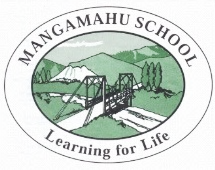 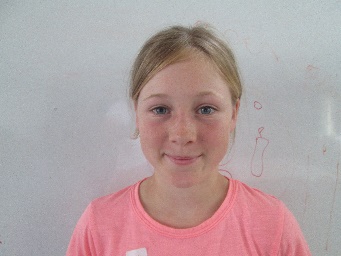 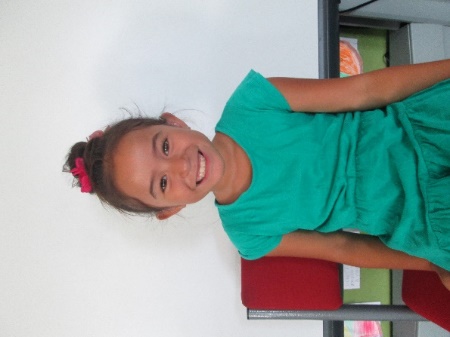 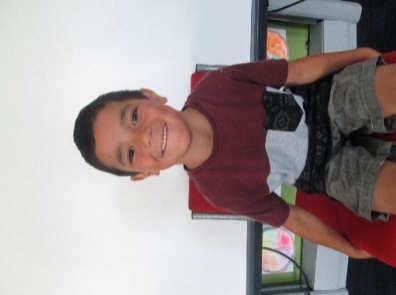 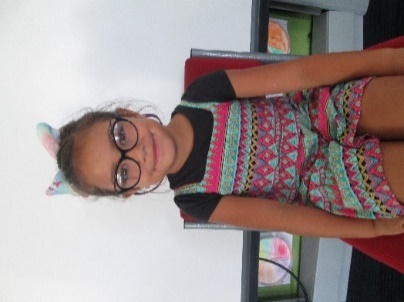 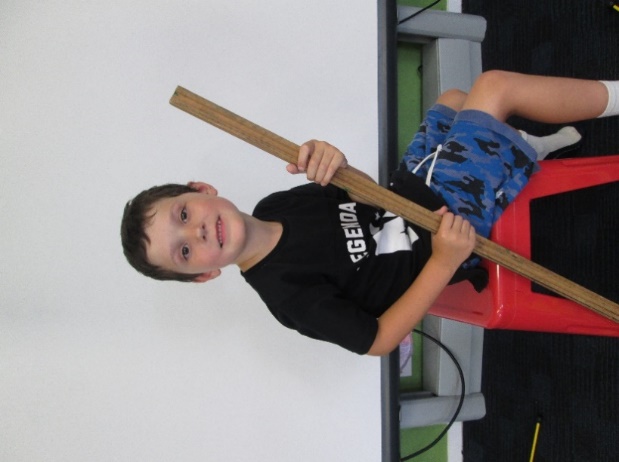 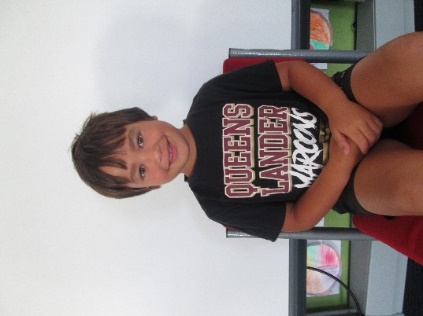 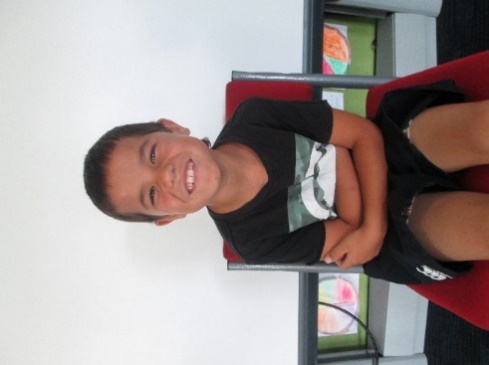 Dear parents, whanau and community members,Winter certainly hit with a vengeance on Saturday, but hope everyone was still able to enjoy the long weekend.This term our topic has been ‘eggs’, with the children doing a range of related activities, including science experiments, researching the health benefits, readings, writing and art.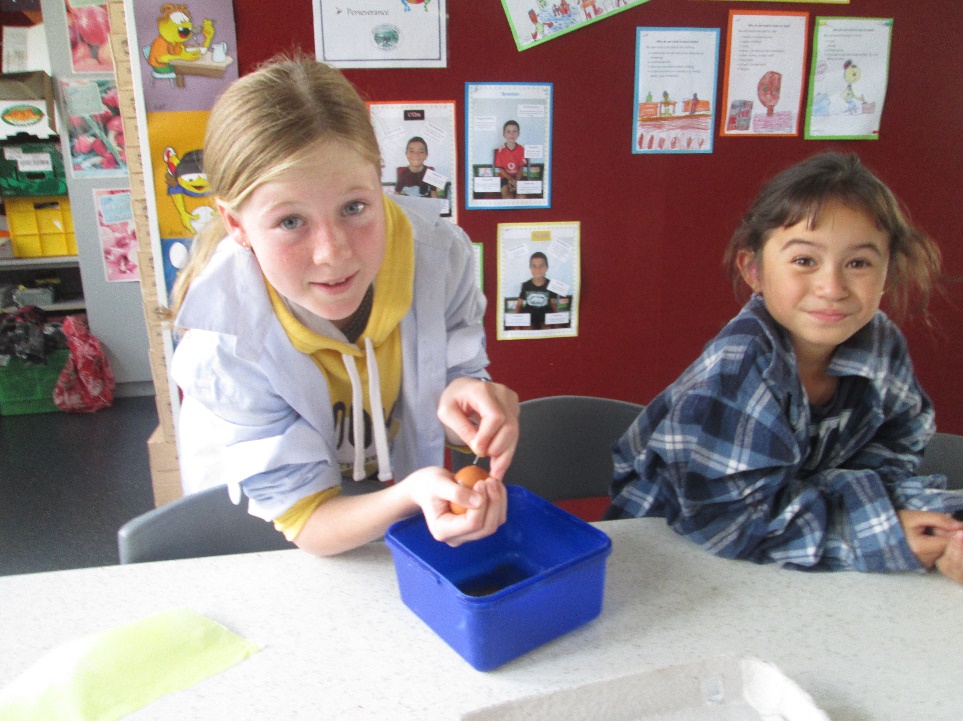 One of the art activities involved blowing an egg and then decorating it. The children really enjoyed this, and remembered to blow not suck!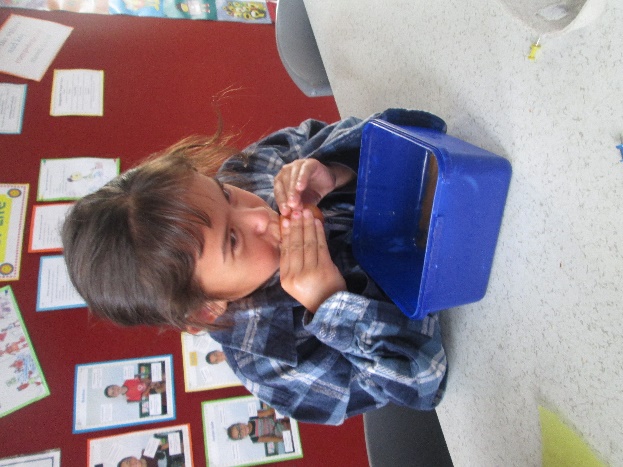 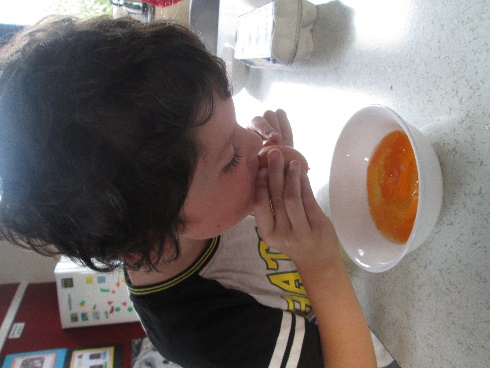 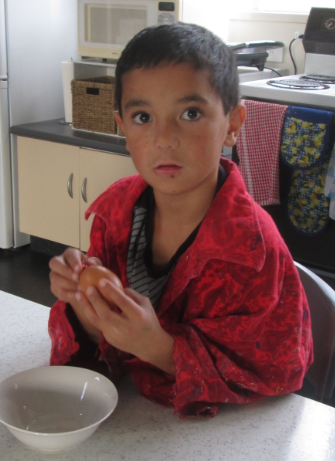 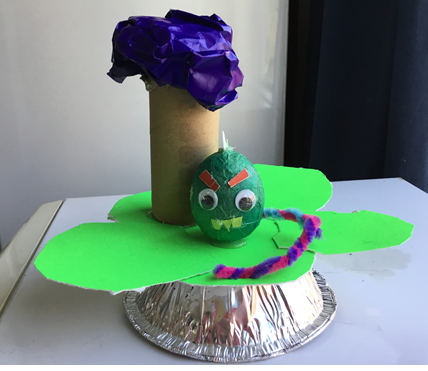 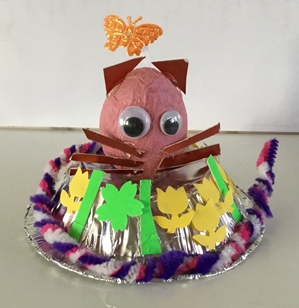 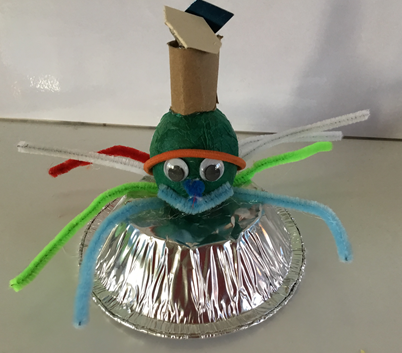 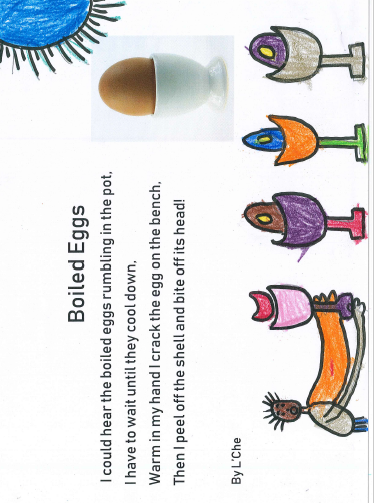 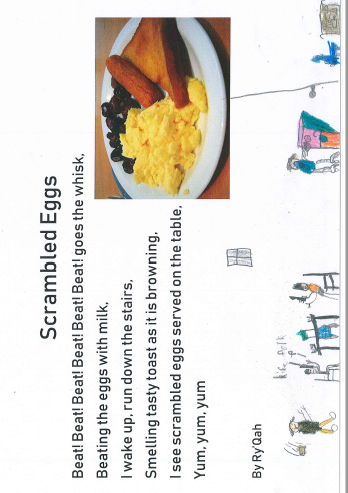 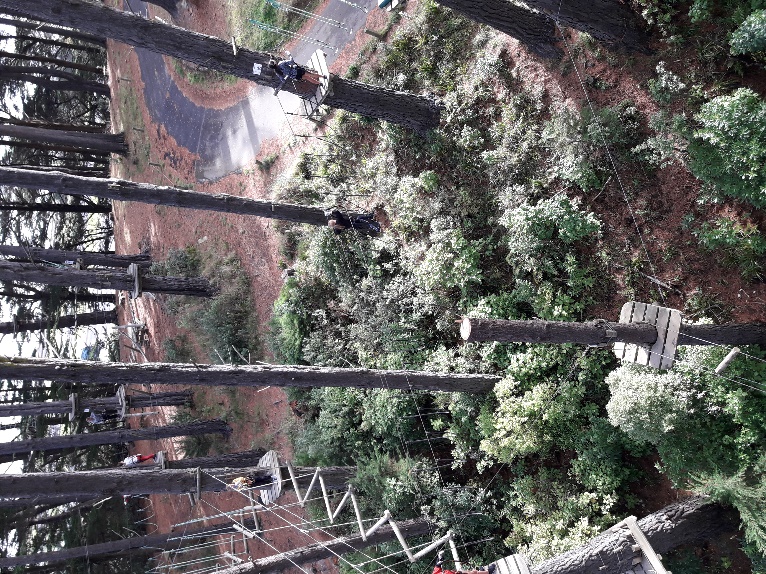 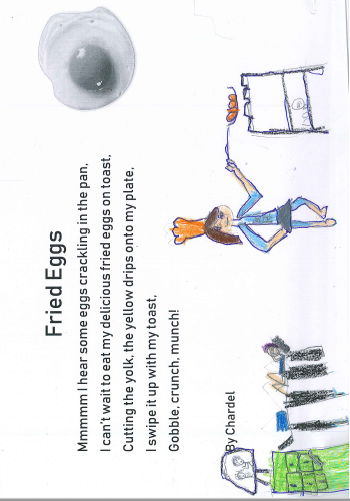 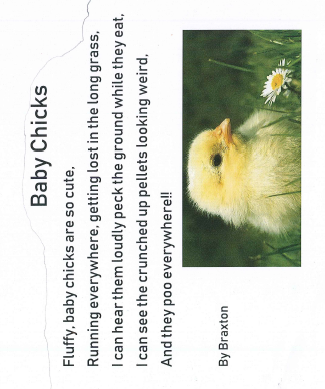 School Van for sale – 2004 HPV Mazda 7 seater 123 000km - $6000 – In excellent condition.                      Call 3422807Upcoming Events Matariki Glo-Show – We are going to see this show at the Opera House in Wanganui on Wednesday 12th June. Notice will be sent home shortly.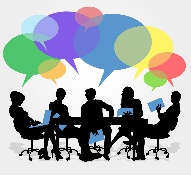 Kakatahi School will be visiting us again on Wednesday 19th June. This time the senior students will teach the lesson they planned last time to the juniors as part of our leadership programme.Crazy Hair Day – just for fun, dress up too if you like, on Friday 21st June.Whanau Day – parents, grandparents, other family members are invited to school on the last day of term to share their child’s learning. More details will follow closer to the time, but please keep this day free if you can. The children get so excited when their family can join in with these events.Dates to remember – 2019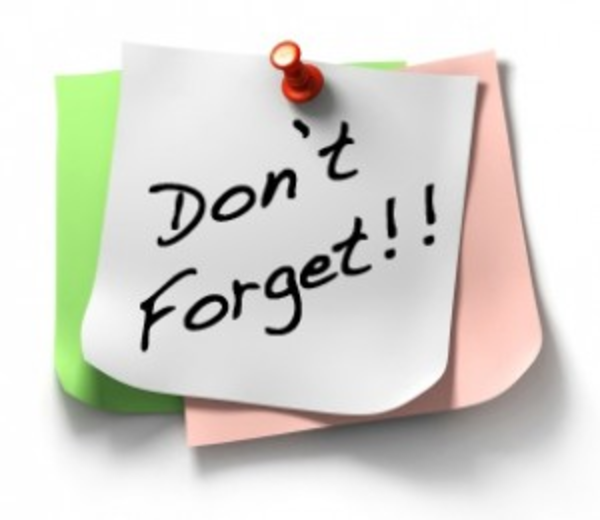 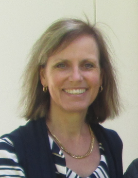 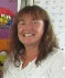 Student of the Week Student of the Week Student of the Week Term 2 Week 3Ry’Qah MeaFor showing perseverance when faced with challenges.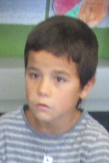 Term 2 Week 4Chardel TonihiFor effort made when writing with Fiona.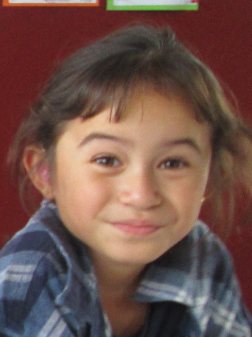 Term 2 Week 5Emily WaldronFor participating well in oral language.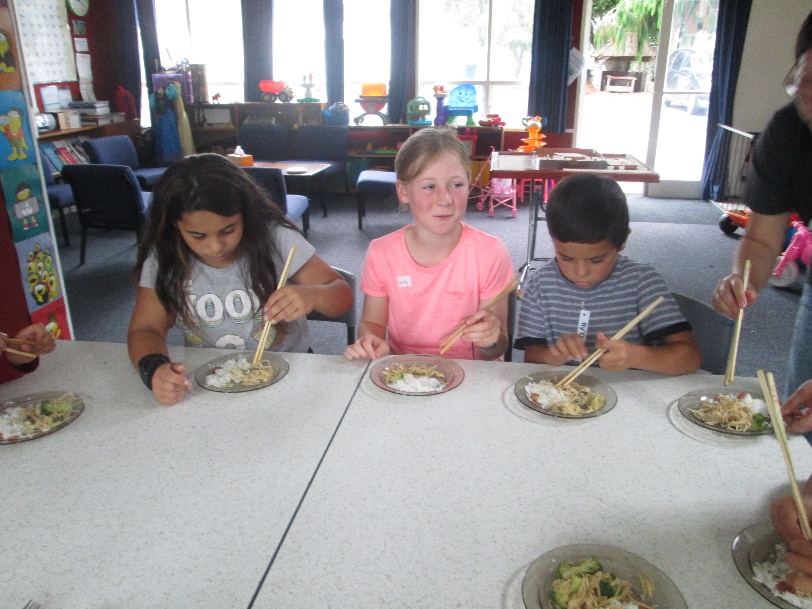 Term 2We will continue to go to town each Thursday for swimming and tikanga.Term 2We will continue to go to town each Thursday for swimming and tikanga.Term 2We will continue to go to town each Thursday for swimming and tikanga.Week 7Wednesday 12th JuneMatariki Glo-ShowWeek 8Monday 17th JuneBOT meeting at 4.30pmWednesday 19th JuneKakatahi School visitFriday 21st JuneCrazy Hair Day / Dress up DayWeek 10Friday 5th JulyLast Day of Term – Whanau Day